     21 ноября 2020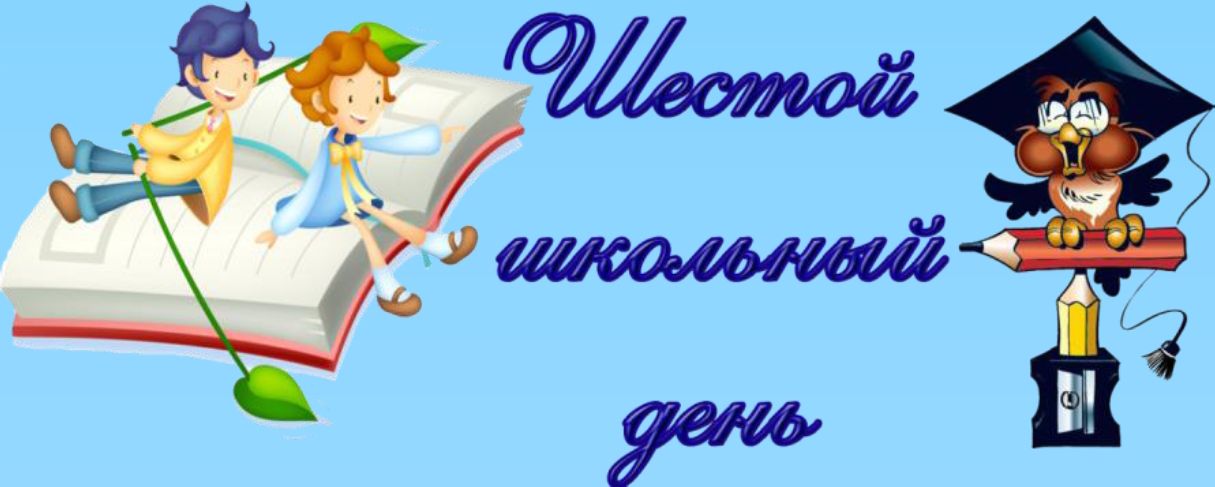 ВремяКлассыМероприятиеМестопроведенияОтветственные09.00-10.00Родители 1классниковКонсультирование (по запросу) «Мой ребенок первоклассник»Каб. № 22Казак В.Ф.10.00Семьи СОП,ИПРПатронат семей подучетных категорийКазак В.Ф.08.00- 13.00Учащиеся учрежденияРабота библиотекиБиблиотекаЖук О.С.09.00-09.45Учащиеся учрежденияВыставка- смотр  литературы «Энциклопедия тайн и загадок»БиблиотекаЖук О.С.15.00-17.35Учащиеся учрежденияРабота объединения по интересам «Родничок»Актовый залПедагог ЦДТМалиновская В.В.15.15-17.15Учащиеся учрежденияРабота объединения по интересам «Юный спасатель»БиблиотекаЖук О.С.09.30-11.30Учащиеся учрежденияРабота объединения по интересам «Стритбол»Спортивный залГапанович С.В.16.00-20.00Учащиеся учрежденияРабота спортивного залаСпортивный залИвашкевич И.М..